О проведении региональной электронной 
научно-практической конференции 
«Программа воспитания в школе: проблемы, подходы, решения»Уважаемые коллеги!ОГБОУ ДПО Костромской областной институт развития образования приглашает к участию в региональной электронной научно-практической конференции «Программа воспитания в школе: проблемы, подходы, решения». Конференция состоится 29-31 марта 2021 года на портале «Образование Костромской области» (КОИРО/Деятельность института/Проведение мероприятий). В программе работы конференции: знакомство с материалами по теме конференции, результатами экспертизы проектов рабочих программ воспитания школьников, представление опыта разработки рабочих программ воспитания рабочими группами школ – участников региональной инновационной площадки.К участию приглашаются специалисты органов управления образованием, методисты муниципальных методических служб, административные работники общеобразовательных организаций, представители среднего профессионального и высшего образования, педагогические работники, осуществляющие функции классных руководителей (кураторов), специалисты социально-педагогических служб образовательных организаций и иные заинтересованные лица.Форма проведения конференции: электронная. Прием материалов осуществляется в срок до 20 марта 2021 года в ходе заполнения электронной формы регистрации участников. Ссылка на электронную форму:Порядок проведения конференции и приема материалов представлен в приложении (приложение 1).Контактные лица: Ручко Лариса Сергеевна, Адоевцева Ирина Викторовна, электронный адрес: kafedra-tmv@yandex.ru, тел. (4942)31-77-91 (каб.20). Обращаем внимание: материалы на указанный адрес не принимаются – направляются только посредством заполнения электронной формы.Ректор института                                                                 Е.А. Лушина Приложение 1Порядок проведения 
региональной электронной научно-практической конференции 
«Программа воспитания в школе: проблемы, подходы, решения»Организатор Конференции: ОГБОУ ДПО «Костромской институт развития образования».Сроки проведения Конференции – 29-31 марта 2021 года.Участники конференции: специалисты органов управления образованием, методисты муниципальных методических служб, административные работники общеобразовательных организаций, представители среднего профессионального и высшего образования, педагогические работники, осуществляющие функции классных руководителей (кураторов), специалисты социально-педагогических служб образовательных организаций.Цель Конференции: осмысление региональных особенностей организации воспитательной деятельности в общеобразовательных организациях, обобщение и распространение успешного опыта разработки педагогами Костромской области рабочих программ воспитания обучающихся.Место проведения: г. Кострома, Костромской областной институт развития образования (портал «Образование Костромской области», http://www.eduportal44.ru/koiro). Раздел «Деятельность института – проведение мероприятий – Конференции».К обсуждению на Конференции предлагаются следующие темы:Управление процессами разработки программы воспитания и ее внедрения в деятельность школы;Уникальность рабочей программы воспитания обучающихся школы: авторские идеи, творческий замысел программы, оригинальные методические решения;Практика воспитательной деятельности школы в модулях программы воспитания;Модели, методы, инструменты анализа воспитательной работы школы.В программе работы конференции планируется знакомство с материалами конференции, результатами экспертизы проектов рабочих программ воспитания школьников, представление опыта разработки рабочих программ воспитания рабочими группами школ – участников региональной инновационной площадки.План работы Конференции22-26 марта – комплектование материалов конференции, оформление сайта конференции, формирование программ открытых мероприятий конференции.29-31 марта – регистрация участников конференции, проведение открытых мероприятий конференции.31 марта – подведение итогов конференции.Организационный комитет конференции:Николаева Татьяна Викторовна, проректор по научно-методической работе КОИРО, кандидат педагогических наук, доцент;Ручко Лариса Сергеевна, заведующая кафедрой теории и методики воспитания и психологического сопровождения КОИРО, кандидат психологических наук, доцент.Миновская Ольга Владиславовна, доцент кафедры психолого-педагогического образования Института педагогики и психологии КГУ, доцент кафедры воспитания и психологического сопровождения КОИРО, кандидат педагогических наук, доцент;Адоевцева Ирина Викторовна, доцент кафедры воспитания и психологического сопровождения КОИРО, методист отдела сопровождения гуманитарных и художественно-эстетических дисциплин, кандидат педагогических наук, доцент.Козявина Ирина Николаевна, старший преподаватель кафедры воспитания и психологического сопровождения КОИРОФорма проведения Конференции: электронная. Прием материалов осуществляется в срок до 20 марта 2021 года в ходе заполнения электронной формы регистрации участников. Ссылка на электронную форму: https://docs.google.com/forms/d/e/1FAIpQLSdpXXA3mJG-x9K7VR-i_f2gZ268oHQHr0m2A4GRKt-Zsbyh9w/viewformКонтакты: Ручко Лариса Сергеевна, Адоевцева Ирина Викторовна, электронный адрес: kafedra-tmv@yandex.ru, тел. (4942)31-77-91 (каб.20). Обращаем внимание: материалы на указанный адрес не принимаются – направляются только посредством заполнения электронной формы.Требования к оформлению текста статьи, доклада:Формат текста – Microsoft Word (*.doc, *.docx); Формат страницы: А4, ориентация – книжная; Все поля по 2,0 см; Шрифт текста статьи: Times New Roman, размер – 14Шрифт текста аннотации, ключевых слов, списка литературы, таблиц - 12Межстрочный интервал – 1 (одинарный). Шрифт аннотации (не более 5-ти строк) и ключевых слов (7-10 слов), списка литературы: Times New Roman, размер – 12.Используемые в статье изображения и схемы должны быть формата JPEG. Все рисунки и таблицы должны быть пронумерованы и снабжены подписями.Используемая литература оформляется в конце текста под названием «Список литературы». В тексте обозначается квадратными скобками с указанием порядкового номера источника по списку и через запятую – номера страницы, например: [5, с. 115].Объем статьи 5-10 страниц текста. У статьи может быть не более 3 авторов.ОБРАЗЕЦоформления статьи, методического материалаИЗ ОПЫТА РАБОТЫ РЕГИОНАЛЬНОЙ ПИЛОТНОЙ ПЛОЩАДКИ«ВОСПИТАНИЕ КУЛЬТУРЫ МИРА И МЕЖНАЦИОНАЛЬНОГОСОГЛАСИЯ В ОБРАЗОВАТЕЛЬНОМ ПРОСТРАНСТВЕКОСТРОМСКОГО РЕГИОНА»Тайгин Олег Валерьевич,г. Кострома, ОГБОУ ДПО «КОИРО», декан факультета воспитания и психологическогосопровождения; E-mail: taigin1602@gmail.com Адоевцева Ирина Викторовна,г. Кострома, ОГБОУ ДПО «КОИРО», доцент кафедры воспитания и психологическогосопровождения кандидат педагогических наук, доцентE-mail: irina_adoevtceva@mail.ru Аннотация: в статье представлены основные мероприятия, представленные в рамках реализации программы работы пилотной площадки «Воспитание культуры мира и межнационального согласия в образовательном пространстве костромского региона». Ключевые слова: культура, молодежь, на гармонизация межнациональных отношений, педагогические кадры; профессиональные компетенции; повышение квалификации. Текст, текст, текст, текст, текст, текст, текст, текст, текст, текст, текст, текст, текст, текст, текст, текст, текст, текст, текст, текст, текст, текст, текст, текст, текст, текст, текст, текст, текст, текст, текст, текст, текст, текст, текст, текст, текст, текст, текст, текст, текст, текст, текст, текст, текст, текст, текст, текст, текст, текст, текст, текст, текст, текст, текст, текст, текст, текст, текст, текст, текст, текст, текст, текст, текст, текст, текст, текст, текст, текст, текст, текст, текст, текст, текст, текст, текст, текст, текст, текст, текст, текст, текст, текст, текст, текст, текст, текст, текст, текст, текст, текст, текст, текст, текст, текст, текст, текст, текст, текст, текст, текст, текст, текст, текст, текст, текст, текст, текст, текст, текст, текст, текст, текст, текст, текст, текст, текст, текст, текст, текст, текст, текст, текст, текст, текст, текст, текст, текст, текст, текст, текст, текст, текст, текст, текст, текст, текст, текст, текст, текст, текст, текст.Список литературы1. Сергеев С.А. Исследования экстремизма и радикализма в зарубежных и отечественных социальных науках // Конфликтология - 2011. -  № 3. С. 56-66. 2. Петякшева М. Г. Интерактивные формы обучения на уроках истории [Электронный ресурс] /М. Г. Петякшева. – Режим доступа :http://www.pester-shcola.narod.ru/p2aa1.html (дата обращения 10.05.2017).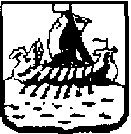 Руководителям муниципальных органов управления образованиемРуководителям общеобразовательных организацийРуководителям муниципальных методических службОбластное государственное бюджетноеобразовательное учреждение дополнительногопрофессионального образования«Костромской областной институтразвития образования»ОГБОУ ДПО «КОИРО»Руководителям муниципальных органов управления образованиемРуководителям общеобразовательных организацийРуководителям муниципальных методических службул. Сусанина Ивана, д.52,  г. Кострома, 156005Руководителям муниципальных органов управления образованиемРуководителям общеобразовательных организацийРуководителям муниципальных методических службтел.:(84942)31-77-91, тел./факс: (84942)31-60-23Руководителям муниципальных органов управления образованиемРуководителям общеобразовательных организацийРуководителям муниципальных методических службe-mail: koiro.kostroma@yandex.ruРуководителям муниципальных органов управления образованиемРуководителям общеобразовательных организацийРуководителям муниципальных методических службИНН 4401005050 КПП 440101001От «04» февраля 2021 г. № 313Руководителям муниципальных органов управления образованиемРуководителям общеобразовательных организацийРуководителям муниципальных методических служб